2017-03-20	Skolråd – mötesprotokoll 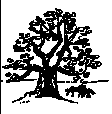 Närvarande:	Frånvarande:Karen Natvig	Nadja WestergrenAnnika Bengtsson	Caroline QuistbergDaniel Stenströmer	Karin ModéenMarianne Boysen 	Maria EricsonMötet öppnas
Rektor Karen öppnar mötet.Val av sekreterare
Marianne Boysen utses till sekreterare.Godkännande av dagordning
Dagordningen godkänd med tillägg av genomgång av föräldraenkäten.Föregående mötesprotokollBelysning runt skola och skolgård. Vid synpunkter på belysningen i allmänhet skall kommunen kontaktas direkt. Detta görs till: info@skolfastigheter.seInnebandyplan utomhus. Karen har undersökt möjligheterna för en fast innebandyplan på skolgården. Med en fast plan så slipper barnen spela på skolgården bland andra lekande barn och får istället en egen yta avsatt till detta. Av säkerhetsskäl behöver sargen ha en viss höjd och ett förslag finns framme på en multirink på 10x19 m. Kvarstår är frågan om placering och om kommunen eventuellt kan bistå med etableringen. Linbanan har sedan tidigare monterats ner av säkerhetsskäl och behöver ersättas av något. Frågan är om rinken skulle kunna vara en ersättning. Alternativ placering skulle kunna vara att rinken delar plats med basketplanet. Nackdelen här är att längdhoppbanan och möjlighet att spela ”väggen” mot planket skulle påverkas. Frågan om placering har lyfts in i elevrådet, så elevernas tankar om detta väger tungt, om skolfastigheter går med på att ersätta linbanan med sarg.Inkomna frågor från klassernaLugnare rum och hjälp med läxor på fritids. Fråga har inkommit om det finns en möjlighet för barnen att göra läxorna på fritids. Ett läxrum där det är lite lugnare och där någon vuxen kan komma förbi och hjälpa till vid behov. Karen meddelar att det finns möjlighet, men att det föregår på elevernas egna initiativ eftersom det inte är organiserad verksamhet. På grund av skolans storlek finns även begränsat med rum att få sitta ostörd, men eleverna har möjlighet om de frågar. Då detta inte är organiserat finns inte heller lärare tillknuten, men självklart får eleverna fråga de vuxna som finns där om de behöver hjälp.Information från rektor Gemensamma aktiviteter tillsammans med skolorna i området, för vårterminen 2017 togs upp, men följande datum var ej klart:Friidrott på Studenternas tillsammans med åk 4 och 5, datum fortfarande ej fastställd, men blir under vecka 22, dock ej måndag. Uppsävjaskolan organiserar.NåntunakvällenDatum nu fastställd till 9 maj.PlaneringsdagarÄr nu fastställda till 15-16 juni samt 14 augusti. Då stänger fritidshemmet.InskolningInskolning av nya förskoleklassen blir 16-18 augusti.FöräldraenkätSvarsantalet: totalt 161Generellt många positiva svar och resultaten ännu bättre än förra året.Enkäterna kommer gås igenom av lärarna för respektive klass och handlingsplaner ska tas fram för frågor att jobba med.Nästa möte: onsdagen den 3/5 kl. 18.30-20.00Sekreterare vid mötet: Marianne BoysenJusterare Karen Natvig